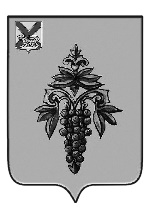 АДМИНИСТРАЦИЯ ЧУГУЕВСКОГО МУНИЦИПАЛЬНОГО РАЙОНА ПРИМОРСКОГО КРАЯ ПОСТАНОВЛЕНИЕ11 февраля                             с. Чугуевка                                 85-НПАОб отмене постановления администрации Чугуевского муниципального района от 19 декабря 2013 года № 1074  «Об утверждении муниципальной программы «Социально – экономическое развитие  Чугуевского муниципального района»  на 2014 – 2021 годы»Руководствуясь   статьей 32 Устава Чугуевского муниципального района,   администрация Чугуевского муниципального районаПОСТАНОВЛЯЕТ: Признать утратившим силу    постановление администрации Чугуевского муниципального района от 19 декабря 2013 года № 1074-НПА об утверждении  муниципальной программы «Социально-экономическое развитие Чугуевского муниципального района» на 2014-2021 годы  (в редакции постановлений от 16 января 2014 года № 52-НПА, 31 января 2014 года № 107-НПА, 23 апреля 2014 года № 381-НПА, 02 июня 2014 года № 491-НПА, 05 июня 2014 года № 493-НПА, 21 июля 2014 года № 605-НПА, 30 сентября 2014 года № 817-НПА, 03 октября 2014 года № 832-НПА, 06 октября 2014 года № 840-НПА, 12 ноября 2014 года № 911-НПА, 14 ноября 2014 года № 932-НПА, 25 ноября 2014 года № 968-НПА, 16 января 2015 года № 19-НПА, 23 марта 2015 года № 188-НПА, 22 мая 2015 года № 274-НПА,10 июня 2015 года № 309-НПА, 22 июня 2015 года № 322-НПА, 02 июля 2015 года № 343-НПА, 17 августа 2015 года № 411-НПА, 02 ноября 2015 г. № 517-НПА, 07 декабря 2015 г № 566-НПА, 10 февраля 2016 г. № 35-НПА, 08 апреля 2016 года № 131-НПА, 10 октября 2016 года № 417-НПА, 27 января 2017 года № 39-НПА, 06 марта 2017 года № 126-НПА, 21 сентября 2017 года № 572-НПА, 15 ноября 2017 года № 698-НПА, 31 января 2018 года № 44-НПА, 23 августа 2018 года № 468-НПА, 07 февраля 2019 года № 59-НПА, 23 августа 2019 года № 496-НПА,  16 октября 2019 года № 640-НПА, 05 ноября 2019 года).Настоящее постановление подлежит официальному опубликованию.	И.о. главы администрации Чугуевского муниципального района                                                       Н.В.Кузьменчук